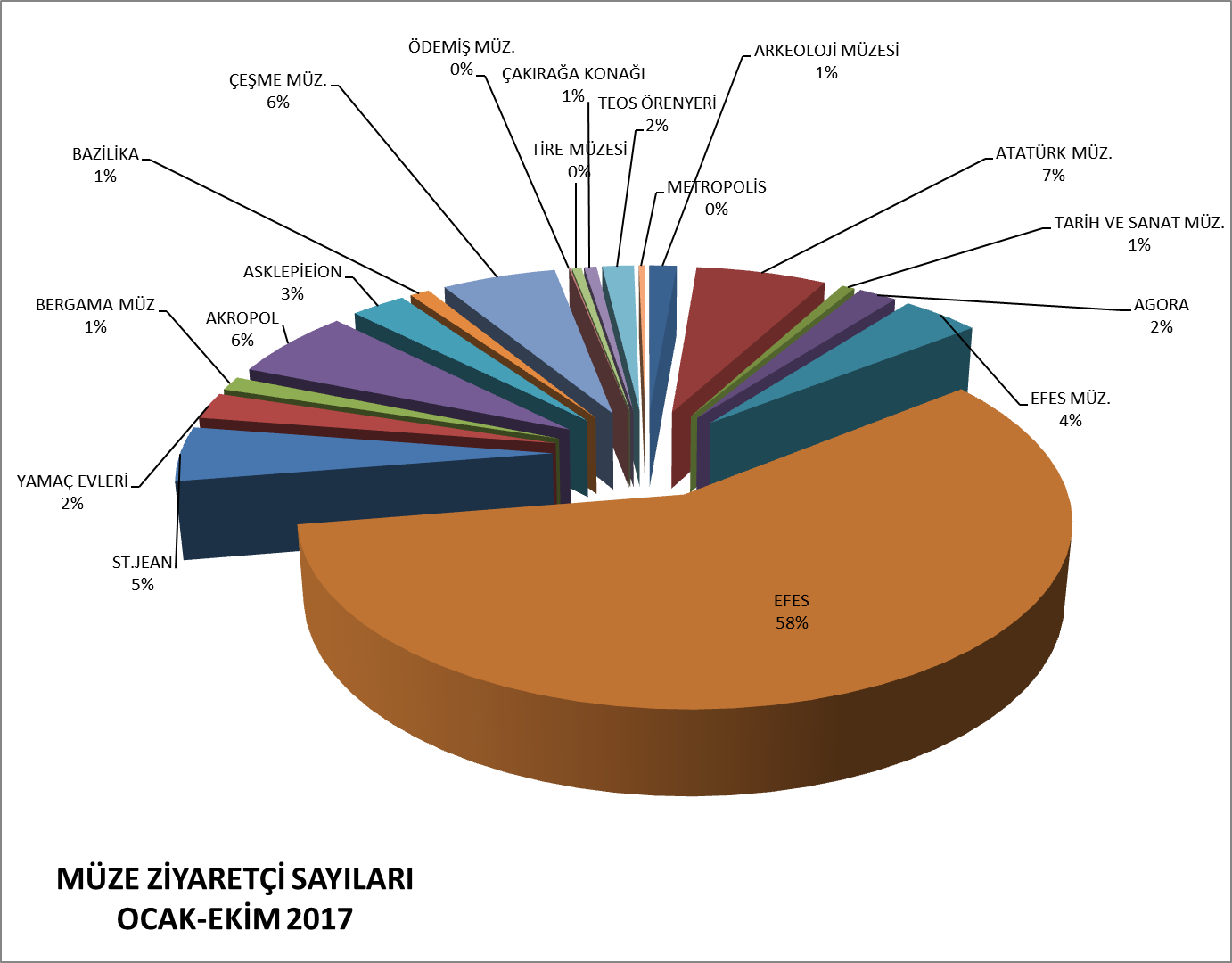 İZMİR'E BAĞLI MÜZELERİN ZİYARETÇİ SAYILARININ YILLARA VE AYLARA GÖRE DAĞILIMIİZMİR'E BAĞLI MÜZELERİN ZİYARETÇİ SAYILARININ YILLARA VE AYLARA GÖRE DAĞILIMIİZMİR'E BAĞLI MÜZELERİN ZİYARETÇİ SAYILARININ YILLARA VE AYLARA GÖRE DAĞILIMIİZMİR'E BAĞLI MÜZELERİN ZİYARETÇİ SAYILARININ YILLARA VE AYLARA GÖRE DAĞILIMIİZMİR'E BAĞLI MÜZELERİN ZİYARETÇİ SAYILARININ YILLARA VE AYLARA GÖRE DAĞILIMIİZMİR'E BAĞLI MÜZELERİN ZİYARETÇİ SAYILARININ YILLARA VE AYLARA GÖRE DAĞILIMIYILLAR% DEĞİŞİM ORANI% DEĞİŞİM ORANIYearsRate of Change (%)Rate of Change (%)2015201620172016/20152017/2016Ocak80 79460 36751 186-25,28-15,21Şubat104 62472 37964 508-30,82-10,87Mart140 672106 69393 107-24,15-12,73Nisan256 233159 176168 661-37,885,96Mayıs336 471238 257193 570-29,19-18,76Haziran299 248163 430127 339-45,39-22,08Temmuz328 350179 575202 524-45,3112,78Ağustos370 375178 399227 514-51,8327,53Eylül345 834175 855185 264-49,155,35Ekim305 749149 629157 214-51,065,07Kasım168 54099 360-41,05Aralık94 78662 716-33,8310 Aylık Toplam2 568 3501 483 7601 470 887-42,23-0,87TOPLAM2 831 6761 645 836-41,88                                                        İZMİR İLİNE BAĞLI MÜZELERİN ZİYARETÇİ SAYILARI   OCAK-EKİM                                                         İZMİR İLİNE BAĞLI MÜZELERİN ZİYARETÇİ SAYILARI   OCAK-EKİM                                                         İZMİR İLİNE BAĞLI MÜZELERİN ZİYARETÇİ SAYILARI   OCAK-EKİM                                                         İZMİR İLİNE BAĞLI MÜZELERİN ZİYARETÇİ SAYILARI   OCAK-EKİM                                                         İZMİR İLİNE BAĞLI MÜZELERİN ZİYARETÇİ SAYILARI   OCAK-EKİM                                                         İZMİR İLİNE BAĞLI MÜZELERİN ZİYARETÇİ SAYILARI   OCAK-EKİM                                                         İZMİR İLİNE BAĞLI MÜZELERİN ZİYARETÇİ SAYILARI   OCAK-EKİM                                                         İZMİR İLİNE BAĞLI MÜZELERİN ZİYARETÇİ SAYILARI   OCAK-EKİM                                                         İZMİR İLİNE BAĞLI MÜZELERİN ZİYARETÇİ SAYILARI   OCAK-EKİM                                                         İZMİR İLİNE BAĞLI MÜZELERİN ZİYARETÇİ SAYILARI   OCAK-EKİM                                                         İZMİR İLİNE BAĞLI MÜZELERİN ZİYARETÇİ SAYILARI   OCAK-EKİM                                                         İZMİR İLİNE BAĞLI MÜZELERİN ZİYARETÇİ SAYILARI   OCAK-EKİM                                                         İZMİR İLİNE BAĞLI MÜZELERİN ZİYARETÇİ SAYILARI   OCAK-EKİM Müze Veya Ören Yerinin AdıMüze Veya Ören Yerinin Adı201520152015201620162016201720172017Değişim Oranı(%)Değişim Oranı(%)Müze Veya Ören Yerinin AdıMüze Veya Ören Yerinin AdıÜcretliÜcretsizMüzekartÜcretliÜcretsizMüzekartÜcretliÜcretsizMüzekart2016/152017/16Arkeoloji Müzesi12.4923.1233.48516.8413.7984.4119.8975.8438,5-16,56.628Atatürk Müzesi28.171--82.814--96.249----Tarih Ve Sanat Müz.4.9231.2503.0836.5701.6352.6125.5281.571-24,9-14,08.848Agora14.4653.36010.58413.2363.73711.09211.7765.576-46,13,233.260Efes Müz.20.25020.01320.76216.19220.24317.60418.78821.489-40,71,256.179Efes159.805167.010453.767159.241199.382464.739169.614215.756-46,84,61.199.997St.Jean16.21021.71278.82712.65419.22239.97314.31818.030-50,4-34,7185.353Yamaç Evleri5.2578.26660.9774.6271.86228.7544.0092.419-59,3-47,9152.313Bergama Müz8.5139.5624.8456.1688.0574.2596.5577.951-28,2-1,68.477Akropol15.26640.21638.66514.03431.60944.33417.55930.450-53,59,5125.681Asklepieion8.33222.65815.5968.77212.68817.6607.92815.228-65,010,174.835Bazilika4.1278.1065.3483.4356.3755.0672.7866.798-42,7-3,314.201Çeşme Müz.12.09510.39528.67718.00313.51239.63121.19623.29318,439,828.352Ödemiş Müz.76-1.3124.273694494468148--82,3-Tire Müzesi4.549--6.732--6.937----Çakırağa Konağı13.5965.42418.35914.4974.2225.2383.2656712,8-75,317.047Teos Örenyeri1.57582512.6063.2681.08916.3533.6833.310135,737,64.797Metropolis171491.8261.0004051.8981.852820325,141,4540Klaros--2.2121.0808622.4151.0701.520-20,5-GENEL TOPLAM329.873321.969760.931393.437329.392706.534403.480360.873-42,2-0,91.916.508İZMİR İLİNE BAĞLI MÜZELERİN ON AYLIK ZİYARETÇİ SAYILARI (OCAK-EKİM)İZMİR İLİNE BAĞLI MÜZELERİN ON AYLIK ZİYARETÇİ SAYILARI (OCAK-EKİM)İZMİR İLİNE BAĞLI MÜZELERİN ON AYLIK ZİYARETÇİ SAYILARI (OCAK-EKİM)İZMİR İLİNE BAĞLI MÜZELERİN ON AYLIK ZİYARETÇİ SAYILARI (OCAK-EKİM)İZMİR İLİNE BAĞLI MÜZELERİN ON AYLIK ZİYARETÇİ SAYILARI (OCAK-EKİM)İZMİR İLİNE BAĞLI MÜZELERİN ON AYLIK ZİYARETÇİ SAYILARI (OCAK-EKİM)	Değişim Oranı(%)		Değişim Oranı(%)	MÜZE VEYAÖREN YERİNİN ADI2015201620172016/152017/16Arkeoloji Müzesi22.24324.12420.1518,5-16,5Atatürk Müz.28.17182.81496.24919416,2Tarih Ve Sanat Müz.15.02111.2889.711-24,9-14,0Agora51.08527.55728.444-46,13,2Efes Müz.96.44257.19757.881-40,71,2Efes1.526.812812.390850.109-46,84,6St.Jean223.275110.70372.321-50,4-34,7Yamaç Evleri165.83667.46635.182-59,3-47,9Bergama Müz26.55219.07018.767-28,2-1,6Akropol181.16384.30892.343-53,59,5Asklepieion105.82537.05640.816-65,010,1Bazilika26.43415.15814.651-42,7-3,3Çeşme Müz.50.84260.19284.12018,439,8Ödemiş Müz.766.2791.1108.162-82,3Tire Müzesi4.5496.7326.93748,03,0Çakırağa Konağı36.06737.0789.1742,8-75,3Teos Örenyeri7.19716.96323.34613637,6Metropolis7603.2314.57032541,4Klaros-4.1545.005-20,5GENEL TOPLAM2.568.3501.483.7601.470.887-42,2-0,92017 YILINDA İZMİR İLİNE BAĞLI MÜZELERİN ZİYARETÇİLERİNİN AYLIK DAĞILIMI2017 YILINDA İZMİR İLİNE BAĞLI MÜZELERİN ZİYARETÇİLERİNİN AYLIK DAĞILIMI2017 YILINDA İZMİR İLİNE BAĞLI MÜZELERİN ZİYARETÇİLERİNİN AYLIK DAĞILIMI2017 YILINDA İZMİR İLİNE BAĞLI MÜZELERİN ZİYARETÇİLERİNİN AYLIK DAĞILIMI2017 YILINDA İZMİR İLİNE BAĞLI MÜZELERİN ZİYARETÇİLERİNİN AYLIK DAĞILIMI2017 YILINDA İZMİR İLİNE BAĞLI MÜZELERİN ZİYARETÇİLERİNİN AYLIK DAĞILIMI2017 YILINDA İZMİR İLİNE BAĞLI MÜZELERİN ZİYARETÇİLERİNİN AYLIK DAĞILIMI2017 YILINDA İZMİR İLİNE BAĞLI MÜZELERİN ZİYARETÇİLERİNİN AYLIK DAĞILIMI2017 YILINDA İZMİR İLİNE BAĞLI MÜZELERİN ZİYARETÇİLERİNİN AYLIK DAĞILIMI2017 YILINDA İZMİR İLİNE BAĞLI MÜZELERİN ZİYARETÇİLERİNİN AYLIK DAĞILIMI2017 YILINDA İZMİR İLİNE BAĞLI MÜZELERİN ZİYARETÇİLERİNİN AYLIK DAĞILIMI2017 YILINDA İZMİR İLİNE BAĞLI MÜZELERİN ZİYARETÇİLERİNİN AYLIK DAĞILIMI2017 YILINDA İZMİR İLİNE BAĞLI MÜZELERİN ZİYARETÇİLERİNİN AYLIK DAĞILIMI2017 YILINDA İZMİR İLİNE BAĞLI MÜZELERİN ZİYARETÇİLERİNİN AYLIK DAĞILIMIMÜZE VEYAÖREN YERİNİN ADIOCAKŞUBATMARTNİSANMAYISHAZİRANTEMMUZAĞUSTOSEYLÜLEKİMKASIMARALIKTOPLAMARKEOLOJİ MÜZESİ1.6531.3158201.9694.4101.7581.6892.2849863.267--20.151ATATÜRK MÜZ.6.8157.55713.11215.60015.8657.1717.773-8.88113.475--96.249TARİH VE SANAT MÜZ.7657971.4479201.9246064936265021.631--9.711AGORA1.3541.1392.4954.1125.4101.8162.3932.7372.5794.409--28.444EFES MÜZ.1.7422.0954.1536.4169.3804.5988.0309.1656.5985.704--57.881EFES24.14528.56846.28191.236103.80679.124129.045144.826115.48287.596--850.109ST.JEAN2.8704.5025.0557.9598.8806.2108.5059.9669.5478.827--72.321YAMAÇ EVLERİ1.0918401.6283.4014.2713.6365.0546.2265.0344.001--35.182BERGAMA MÜZ.4766411.0951.8563.1391.3542.9913.3361.9791.900--18.767AKROPOL3.5374.1587.05910.15911.7878.28412.08614.68310.6269.964--92.343ASKLEPİEİON1.2731.3593.0393.7216.3163.5314.7186.4074.9675.485--40.816BAZİLİKA3187001.0141.6692.1201.0212.0662.6891.6391.415--14.651ÇEŞME MÜZ.1.6271.6482.81714.28010.7495.29213.05017.61011.4415.606--84.120ÖDEMİŞ MÜZ.94541179915464105117140166--1.110TİRE MÜZESİ7623717299851.684704361301502538--6.937ÇAKIRAĞA KONAĞI1.7927.382----------9.174TEOS ÖRENYERİ6451.0431.4522.3362.3901.6613.2945.3103.3891.826--23.346METROPOLİS2273393841.283736239259331368404--4.570KLAROS--4106605492706129006041.000--5.005GENEL TOPLAM51.18664.50893.107168.661193.570127.339202.524227.514185.264157.214--1.470.887